Primary 5Primary 6Primary 7Literacy activitiesSynonyms are words that mean the same or similar as other words. List 5 different feelings and try to find as many synonyms for each as you can. E.g. Sad – upset, down, unhappy, down-cast.-----------------------------------------Create an autumn poem using your 5 senses (smell, taste, touch, hear, look)Autumn smells like…Autumn tastes like…Make a list of words you can use instead of said. Write 5 sentences using some of your alternative words. E.g. said, shouted, yelled…----------------------------------------------Make a list of things you can see and hear during Autumn. Can you describe each of them?e.g. The red and orange leaves fall gently from the trees. The hot, velvety chocolate melts in my mouth and leaves cream on my top lip.Antonyms are opposites. Make a list of as many antonyms as you can think of. E.g. hot – cold, empty – full, far – near…--------------------------------------------------------Free but structured writing. Your story can be about anything you want but:Sentence 1 must start with suddenly.Sentence 2 must be 10 words long.Sentence 3 must have the word because.Sentence 4 must have an ! at the end.Numeracy activitiesMake some X table flowers. Practise counting up and down using the flowers.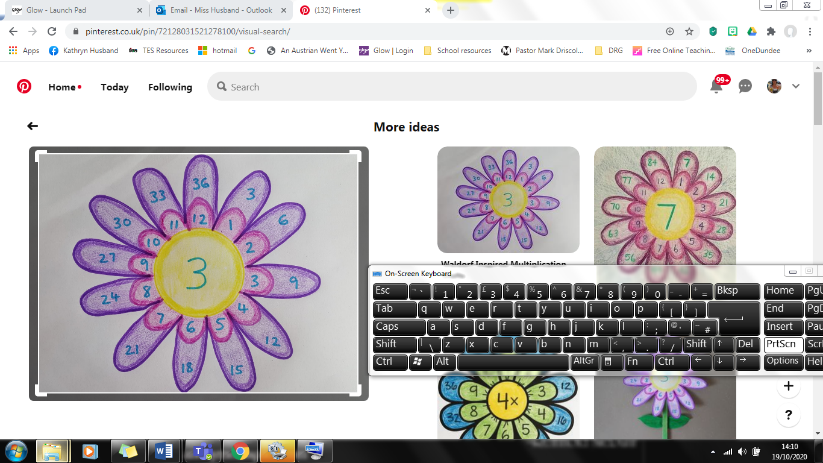 -----------------------------------------Practice giving the correct money using this online game. https://www.doorwayonline.org.uk/activities/cashing-in/cashing-in.html Multiplication array’s help us calculate and visualise our times tables. Use objects from around the house to create some arrays of your own. 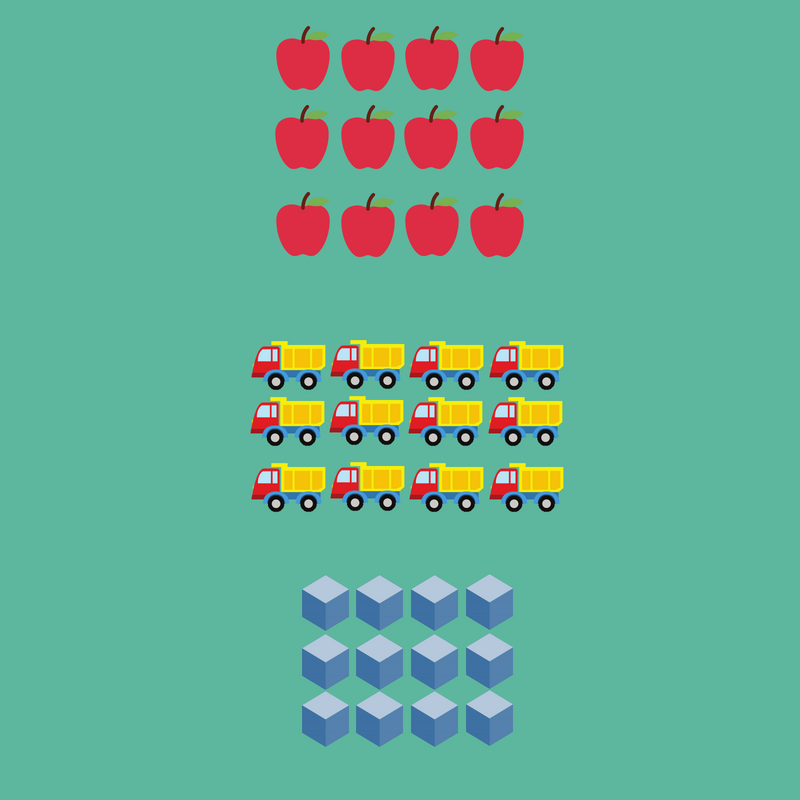 E.g. 3 x 4 ---------------------------------------------------Practice giving the correct money using this online game. https://www.doorwayonline.org.uk/activities/cashing-in/cashing-in.html7. Have a go at this problem solving questions, that looks at coordinates and shape. Answer the first position then the second to complete the answer. Scroll down to find the game.https://bit.ly/3hHSFkI--------------------------------------------------------Use this Top Marks problem solving game to practise calculating change and working out different ways to make amounts.https://www.topmarks.co.uk/Flash.aspx?f=howmuchleftv2 Health and Wellbeing/ TopicDraw around your hand and for each finger write down a strategy that helps you when you are worried. Remember this when you’re needing a pick me up.-----------------------------------------Find out what the 7 continents are. Can you list 5 counties in each continent? Use a world map or the internet to help you.Make a playlist or write a list of the songs which makes you happy. Remember to use this when you’re feeling overwhelmed or needing a pick me up.------------------------------------------------Find out what the 7 wonders of the world are? Where are they and why are they famous?Create an emoji for 5 different emotions.  https://emoji-maker.com/designer --------------------------------------------------------Make a list of 10 countries. Use the internet or an atlas to find out where the country is and the capital city of each.Useful websites:Maths – Top marks  https://www.topmarks.co.uk/maths-games/7-11-years/ordering-and-sequencing Maths – Sum dog  https://www.sumdog.com/user/sign_in Literacy – doorway speller https://www.doorwayonline.org.uk/activities/speller/ Literacy – Touch Type  https://www.kidztype.com/tags/kids-typing-games/ Topic – National Geographic  https://www.natgeokids.com/uk/category/play-and-win/games/ BBC Teach -  https://www.bbc.co.uk/teach/ks2/zvh3jhv Useful websites:Maths – Top marks  https://www.topmarks.co.uk/maths-games/7-11-years/ordering-and-sequencing Maths – Sum dog  https://www.sumdog.com/user/sign_in Literacy – doorway speller https://www.doorwayonline.org.uk/activities/speller/ Literacy – Touch Type  https://www.kidztype.com/tags/kids-typing-games/ Topic – National Geographic  https://www.natgeokids.com/uk/category/play-and-win/games/ BBC Teach -  https://www.bbc.co.uk/teach/ks2/zvh3jhv Useful websites:Maths – Top marks  https://www.topmarks.co.uk/maths-games/7-11-years/ordering-and-sequencing Maths – Sum dog  https://www.sumdog.com/user/sign_in Literacy – doorway speller https://www.doorwayonline.org.uk/activities/speller/ Literacy – Touch Type  https://www.kidztype.com/tags/kids-typing-games/ Topic – National Geographic  https://www.natgeokids.com/uk/category/play-and-win/games/ BBC Teach -  https://www.bbc.co.uk/teach/ks2/zvh3jhv Useful websites:Maths – Top marks  https://www.topmarks.co.uk/maths-games/7-11-years/ordering-and-sequencing Maths – Sum dog  https://www.sumdog.com/user/sign_in Literacy – doorway speller https://www.doorwayonline.org.uk/activities/speller/ Literacy – Touch Type  https://www.kidztype.com/tags/kids-typing-games/ Topic – National Geographic  https://www.natgeokids.com/uk/category/play-and-win/games/ BBC Teach -  https://www.bbc.co.uk/teach/ks2/zvh3jhv 